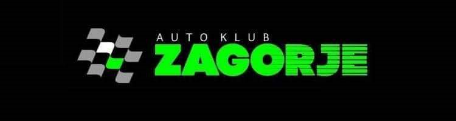 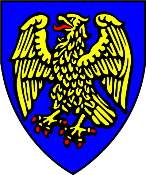 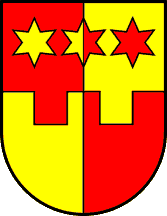 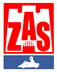 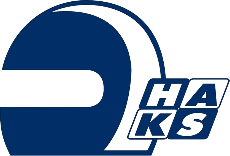 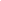  STUBAKI SUPERSLALOM 2022.OTVORENO PRVENSTVO ZAGREBA U SUPERSLALOMUKUP POVIJESNIH VOZILAPOZIVNO NATJECANJE „KUP STUBAKA 2022“PRIJAVNI LIST(OZNAČI SA X)PODACI O VOZAČUAUTOMOBILPRIVOLA ZA KORIŠTENJE OSOBNIH PODATAKAOrganizator natjecanja obavještava Vozača i Natjecatelja da za potrebe ovoga dokumenta i provođenja natjecanja osobni podaci Vozača i Natjecatelja (matičnog kluba vozača) zaprimljeni putem Prijavnog lista mogu biti pohranjeni i korišteni samo u skladu s GDPR (EU) 2016/679. Traženi su podaci koji su nužno potrebni isključivo za provođenje natjecanja te će biti korišteni isključivo u tu namjenu.  Vozač i natjecatelj upoznati su da u svakom trenutku mogu nadopuniti i/ili izmijeniti svoje osobne podatke te zatražiti ukidanje privole za prava korištenja osobnih podataka.                    (mjesto i datum)					              		              vozač - vozačica                      (ovjera kluba)			KUP POVIJESNIH VOZILASUPERSLALOM   JUNIORVOZAČICA GRUPA I (serijski) GRUPA I (serijski) GRUPA I (serijski) GRUPA I (serijski) GRUPA I (serijski) GRUPA I (serijski)KLASA 1do 1200 ccmKLASA 21200-1600 ccmKLASA 3od 1600 ccmGRUPA II (sport)GRUPA II (sport)GRUPA II (sport)GRUPA II (sport)GRUPA II (sport)GRUPA II (sport)GRUPA II (sport)GRUPA II (sport)KLASA 4do 1400 ccmKLASA 51400-1600 ccmKLASA 6od 1600 ccmKLASA 7E1 MOTOOPEN NATJECANJEOPEN NATJECANJEOPEN NATJECANJEOPEN NATJECANJEOPEN NATJECANJEOPEN NATJECANJEKLASA 8do 1400 ccmKLASA 91400-1600 ccmKLASA 9od 1600 ccmIME I PREZIME:ADRESA:DATUM ROĐENJA:BROJ MOBITELA:E MAIL:BROJ LICENCE:ČLAN KLUBA:IME I PREZIME DRUGOG VOZAČA:IME I PREZIME DRUGOG VOZAČA:MARKA:TIP:OBUJAM:Potpisom prijavnog lista, vozač-ica (natjecatelj) poklanja iznos od 400,00 kn organizatoru natjecanja kao dobrovoljni prilog pri organizaciji istog. Potpisani jamči za istinitost svih navedenih podataka i da je upoznat s propisima Pravilnika o autošportovima HAKS-a, Međunarodnog športskog pravilnika FIA, kao i Posebnim pravilnikom natjecanja, te da će iste poštovati u smislu ugovora o nastupu. Vozač-ica nastupa na vlastitu odgovornost i nema prava potraživanja bilo kakve naknade štete od Organizatora natjecanja, HAKS-a i FIA. Vozač-ica je odgovoran za sva eventualna nepoštivanja FIA i/ili HAKS-ovih propisa, kako u svoje osobno ime, tako i u ime svih ostalih osoba koje su na bilo koji način povezane s njegovim nastupom na predmetnom natjecanju.,